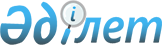 О внесении изменения в решение 38 сессии Нуринского районного маслихата от 17 сентября 2015 года № 400 "О повышении базовых ставок Земельного налога и ставок единого земельного налога на не используемые земли сельскохозяйственного назначения на территории Нуринского района"
					
			Утративший силу
			
			
		
					Решение 42 сессии Нуринского районного маслихата Карагандинской области от 18 января 2016 года № 442. Зарегистрировано Департаментом юстиции Карагандинской области 10 февраля 2016 года № 3658. Утратило силу решением Нуринского районного маслихата Карагандинской области от 13 июня 2018 года № 251
      Сноска. Утратило силу решением Нуринского районного маслихата Карагандинской области от 13.06.2018 № 251 (вводится в действие по истечении десяти календарных дней после дня его первого официального опубликования).

      В целях приведения в соответствие с нормами действующего законодательства Республики Казахстан районный маслихат РЕШИЛ:

      1. Внести в решение 38 сессии Нуринского районного маслихата от 17 сентября 2015 года № 400 "О повышении базовых ставок земельного налога и ставок единого земельного налога на не используемые земли сельскохозяйственного назначения на территории Нуринского района" (зарегистрировано в Реестре государственной регистрации нормативных правовых актов за № 3437, опубликовано в газете "Нұра" 17 октября 2015 года № 42 (5429), в информационно – правовой системе "Әділет" 20 октября 2015 года) следующее изменение:

      преамбулу изложить в следующей редакции:

      "В соответствии со статьей 6 Закона Республики Казахстан от 23 января 2001 года "О местном государственном управлении и самоуправлении в Республике Казахстан", пунктом 5 статьи 386, пунктом 1 статьи 444 Кодекса Республики Казахстан от 10 декабря 2008 года "О налогах и других обязательных платежах в бюджет (Налоговый кодекс)", районный маслихат РЕШИЛ:".

      2. Настоящее решение вводится в действие по истечении десяти календарных дней после дня его первого официального опубликования.
					© 2012. РГП на ПХВ «Институт законодательства и правовой информации Республики Казахстан» Министерства юстиции Республики Казахстан
				
      Председатель сессии, секретарь
районного маслихата

Б. Шайжанов
